The Lounge Rental Agreement*Contract will be binding by both parties once signed, and a 20% deposit is paid to the Delavan Lake Store and Lounge*Checks and Contract may be mailed to:The Delavan Lake StoreATTN: Racquelle Wuttke2001 North Shore DrDelavan, WI 53115Any questions, please contact Racquelle:262-325-5502Racquelle.wuttke@simonspromo.comRenter InformationName: _________________________________________________________________Address: ________________________________________________________________Phone: _________________________________________________________________Email: __________________________________________________________________Event: __________________________________________________________________Event Date: ______________________________________________________________*If 12 guests or less, event must end before 6 o’clock on Friday and Saturday*Time of Event: ____________________________________________________________Anticipated Number of Guests (No more than 100): _______________________________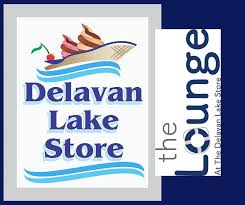 ROOM RENTAL FEE$75 x Number of hours rented (minimum of 2 hours) = _________TOTAL: Space: $ ______ x 20% (.20) = _______Paid By:CHECK#_____		CASH		CARDEmployee Signature: ________________________________________________________*MUST attach receipt copy or check to contract*Includes:	Entire lounge space (Store and outside not exclusively for party)Cancellation Policy:Deposit is refundable if event is cancelled on or before a month prior to eventDecorations/ Set Up: Host may come up to 2 hours early to set up. The Delavan Lake Store and Lounge and its employees are not responsible for damaged propertyI, ______________________, have read this contract in its entirety and understand its terms.Host Signature: ______________________________  Date: ____________________Authorized DLS Person (Manager) Signature: __________________________________Date: ____________________Add-Ons:*Final order needs to be in one week before event*8ft Tables: $10 ($20 if 6 chairs included) x Number needed =  _______________CG: $10 x TOTAL guest count = ___________________Customized Specialty Sangria: $20/32 oz pitcher x number of pitchers (serves 5) = ________Pitcher of Domestic Beer: $10/64 oz pitcher x number of pitchers (serves 5) = _______Pitcher of Craft Beer: $15/ 64 oz pitcher x number of pitchers (serves 5) = _______Charcuterie Boards: $4/guest x number of guests = ________Pizza: $12/ Pizza x number of pizzas = ________Varieties: Cheese x ______, Sausage x ______, Four Meat x ______, Supreme x ______Wine Tasting: $10/person x number of guests: ______	Circle Choice: 	RED	WHITE      SWEET      LOCALBeer Tasting: $10/person x number of guests: ______Spirit Tasting: $10/person x number of guests: ______	Circle Choice: TEQUILLA       WHISKEY       RUMGoodie Bags: $5-$20/person x number of guests:	Circle Choice: KIDS	DELAVAN LAKE PRIDE            Total: ___________Paid By:CHECK #	CASH		CARD*Must be paid for week in advance to secure*Employee Signature: _______________________________	*MUST attach check or receipt to contract*